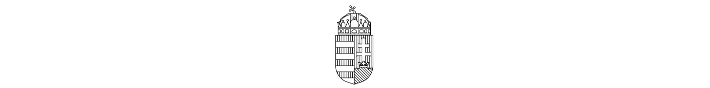 BM ORSZÁGOS KATASZTRÓFAVÉDELMI FŐIGAZGATÓSÁGORSZÁGOS  POLGÁRI  VÉDELMI  FŐFELÜGYELŐSÉGSZERVEZETI ÉS MŰVELETI IRÁNYELV
Alapvető szakmai követelmény a mentésbe bevonható hazai önkéntes mentőszervezetek részérealapvető viharkár-elhárítási tevékenység (modul)Megjegyzés:Mellékletei: Bemutatkozó háttéranyag (készíti: szervezet). Záró összefoglaló jelentés (készítő: igazgatóság) Kelt, …………. ,………….év. ………… hó …… nap. ………………………………………….. Nemzeti Minősítő Bizottság vezetője………………………………………..					……………………………………………                      önkéntes mentőszervezet vezetője 					                               katasztrófavédelmi igazgató1. DokumentumokIgen/Nem1.1 Rendelkeznek-e a szervezet/alegység tagjai a következő személyi dokumentumokkal:1.1.1. Érvényes személyazonosító igazolvánnyal1.1.2. Érvényes egészségügyi igazolásokkal (orvosi alkalmassági)1.1.3. Érvényes balesetbiztosítás2. KépzettségIgen/Nem2.1.  A szervezet/alegység tagjai kiképzettek, rendelkeznek a mentési feladatok végrehajtásához szükséges dokumentációval, amely igazolja, hogy a mentéshez szükséges ismereteket elsajátították2.2. Rendelkezik érvényes műszaki-mentési tevékenység végzésére jogosító kisgép-kezelői (motoros láncfűrész) végzettséggel, modulonként legalább 1 fő.3. Általános elvárások és követelményekIgen/Nem3.1.  Eszközeik, felszereléseik alkalmazható állapotban vannak tárolva3.2.  Eszközeik, felszereléseik minősítéssel rendelkeznek3.3.  Rendelkezésére áll a felszerelések közúti szállítására alkalmas jármű3.4.  A szervezet/alegység tagjai az együttműködési megállapodásban rögzített feladatokat vállalják4. Aktiválás, mozgósításIgen/Nem4.1. Képes-e a szervezet/alegység megérkezni a kijelölt elindulási pontra az együttműködési megállapodásban vállalt időnormák betartásával?5. Infokommunikációs kritériumokIgen/Nem5.1 Képes-e a szervezet/alegység kommunikálni5.1.1 Belső irányba (csapaton belüli infokommunikáció a csapattagokkal)5.1.2 Kifelé (kárterületi infokommunikáció)6. Veszélyhelyzeti koordináció és tervezésIgen/Nem6.1. A szervezet/alegység tagja rendelkezik-e eszközökkel, hogy a helyi vagy megyei irányítással és más szervezettel dolgozzon együtt?6.2. Elvégzi-e a szervezet/alegység a helyzetfelmérést és felderítést, megosztja az információt a hatóságokkal?6.3. Biztosít-e a szervezet/alegység vezetése (vezetője) folyamatos vezetést, illetve ellenőrzés alatt tartja-e az összes műveleti helyszínét?6.4. Képes-e a szervezet/alegység a káreseménnyel kapcsolatos megbízható, gyors információ továbbítására a hivatásos egységek számára, még akkor is, ha az elhárítási feladat meghaladja az egység képességeit?7. Műveleti kapacitásIgen/Nem7.1. Használ-e a szervezet/alegység irányítási rendszert, a tagok tevékenységének nyomon követésére?7.2. Képes-e a műveleti tervét aktualizálni?8. Viharkár felszámolási műveletekIgen/Nem8.1. Megfontolta-e a szervezet/alegység a rendelkezésére álló információk alapján, hogy milyen viharkár által sújtott helyszínen dolgozik?8.2. Képes-e a szervezet/alegység egyszerre több helyszínen kárelhárítási feladatokat végezni?8.3. Képes-e a szervezet/alegység leszakadt faágak, kidőlt fák darabolására, eltávolítására?8.4. Képes-e tetőszerkezetek ideiglenes javítására, fóliázására (anyagokat a helyi önkormányzat, illetve a tulajdonos biztosítja)?8.5. Láncfűrész kapacitások ismerete, láncfűrész kezelési képességek:8.5.1. Rendelkezik láncfűrésszel8.5.2. Rendelkezik a láncfűrészekhez tartalék alkatrészekkel, pótlánccal8.5.3. Rendelkezik a láncfűrészek - legalább 2-3 órai - működtetéséhez szükséges kenő és üzemanyaggal. ( olaj,  üzemanyag)8.5.4. Rendelkezik a feladat végrehajtásához szükséges kézi szerszámokkal8.6. Szivattyú kapacitások ismerete, szivattyúkezelési képességek:8.6.1. Rendelkezik legalább 1 db közepes teljesítményű szivattyúval (1000- /perc)8.7. Képes legyen a helyszínen rendelkezésre álló anyagokból töltést építeni (a víz ingatlanokba való bejutását megakadályozni)8.8. Képes legyen hirtelen lezúduló, nagymennyiségű csapadék esetén a mélyebben fekvő területek vízeltávolítási feladataira8.9. Rendelkezik a forgalomeltereléshez, útzárhoz szükséges eszközzel8.9.1. Képes a viharkárral érintett, aktuális munkaterületének körülhatárolására8.9.2. Képes úttestek, járdák beszakadásainak jelölésére, határolására8.10. A szervezet/alegység folyamatos készültséget tart fent8.12. Rendelkezik az éjszakai munkavégzéshez szükséges felszerelésekkel (pl. reflektor, térvilágítás, fáklya)9. Egészségügyi ellátásIgen/Nem9.1. Alapvető elsősegélynyújtás, képes-e sérültet elsősegélyben részesíteni10. Biztonsági szempontokIgen/Nem10.1. Rendelkezik vágásbiztos védőruhával (láncfűrészenként minimum 1), védősisakkal, egyéni védőeszközökkel (munkavédelmi bakancs, munkavédelmi kesztyű, munkavédelmi szemüveg vagy arcvédő, zajvédő).10.2. Rendelkezik beülő hevederrel vagy mászóövvel10.3. Rendelkezik biztosítókötéllel